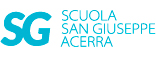 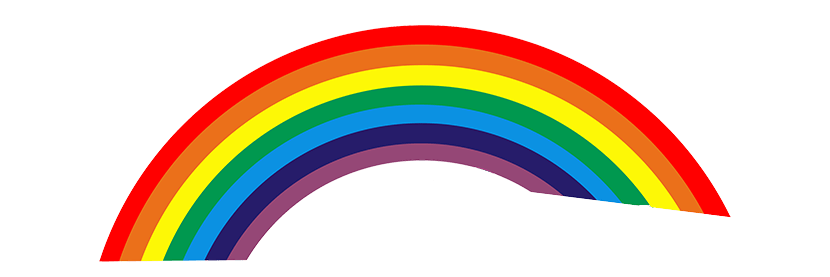 Attività prevista per: martedì 26 maggioClasse secondaInglese:Ascolta: Stagioni https://youtu.be/dKzths2wm2kGiorni della settimana: https://youtu.be/mXMofxtDPUQAscolta, segui e ripeti (almeno 3 volte):Mesi dell’anno: https://youtu.be/NMvbPWe45yUhttps://youtu.be/YAvJL-z4vC4COPIA SUL QUADERNO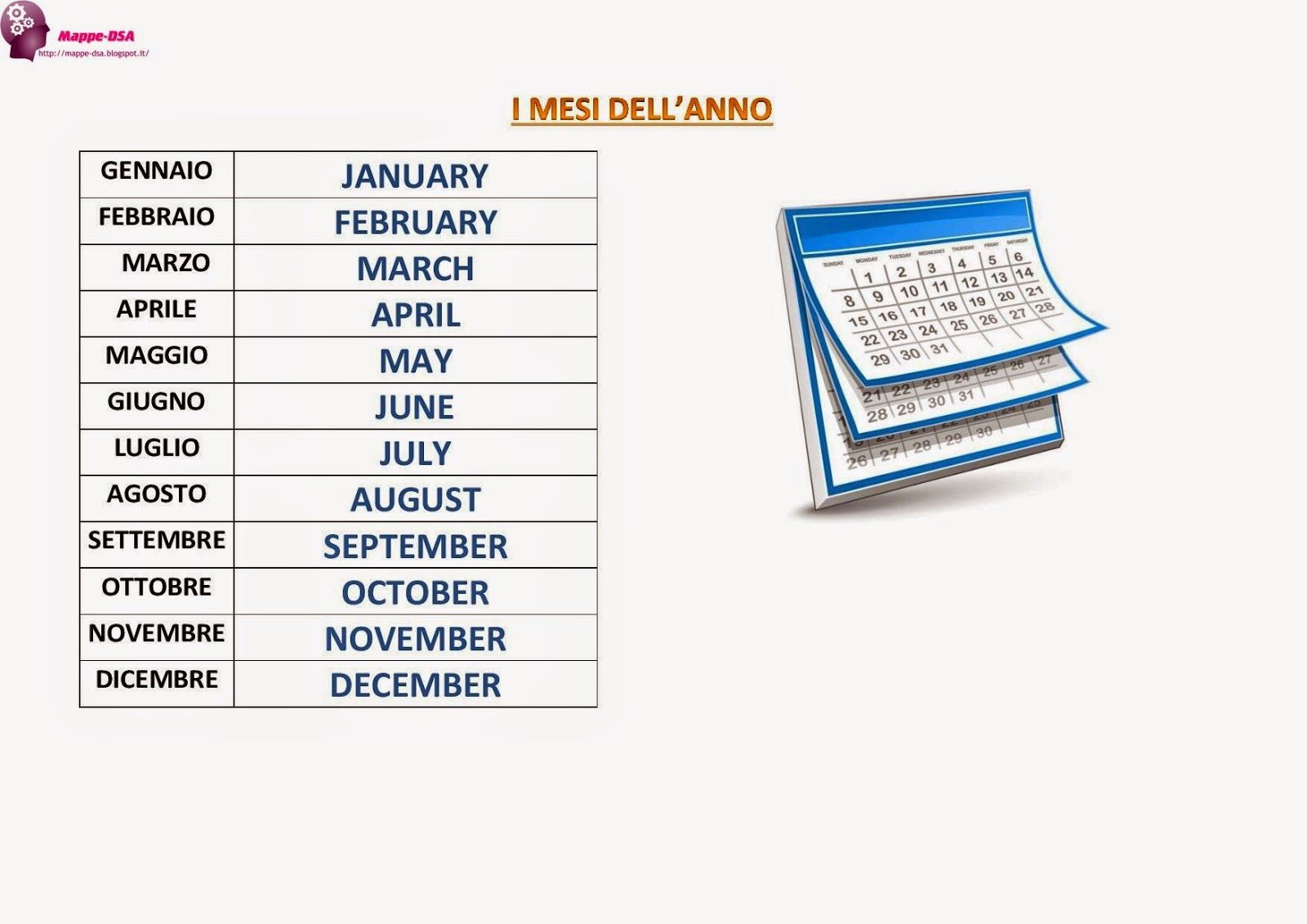 